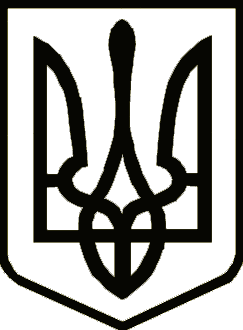 НОСІВСЬКА МІСЬКА РАДАВІДДІЛ ОСВІТИ, СІМ’Ї, МОЛОДІ ТА СПОРТУНАКазПро підсумки участі учнів  закладів освіти в обласному етапі новорічно-різдвяної виставки «Новорічна композиція»          Відповідно до наказу Управління освіти і науки Чернігівської обласної державної адміністрації від 11 вересня 2023 року № 167 «Про проведення обласної новорічно-різдвяної виставки «Новорічна композиція» упродовж січня 2024 року було проведено обласний етап новорічно-різдвяної виставки «Новорічна композиція» (далі - Виставка). На Виставку було надіслано 6 робіт. Відповідно до рішення журі Виставки (протокол від 26 січня 2024 року № 1) переможцями стали здобувачі освіти Носівської початкової школи Ангеліна Григораш (номінація «Сюжетна композиція»), Носівської гімназії    № 2 Поліна Жук, Максим Петренко, Владислав Супрун (номінація «Сюжетна композиція»), Носівського ліцею № 5 Аріна Варич (номінація «Новорічний подарунок»), Анастасія Бобровник номінація («Новорічний букет») та Дар'я Дика (номінація «Новорічна композиція»). На   підставі   вищезазначеного н а к а з у ю:1.Директорам закладів загальної середньої освіти:1.1.Довести результати Виставки до відома педагогічних та учнівських колективів.1.2. Розглянути питання щодо відзначення педагогічних працівників, які підготували переможців Виставки.2.Відповідальність за виконання наказу покласти на директорів закладів загальної середньої освіти: С.Дубовик, Л.Печерну, О.Куїч, В. Костюк.3.Контроль за виконанням наказу покласти на головного спеціаліста Відділу освіти, сім'ї, молоді та спорту О.Гузь.Начальник                                                                         Наталія ТОНКОНОГ14 лютого 2024 року_____ Носівка			                 №38